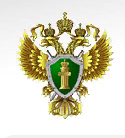 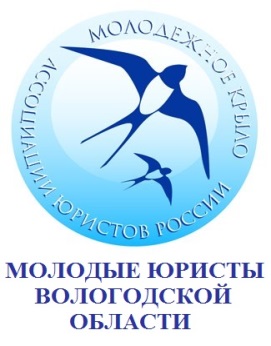 ПОЛОЖЕНИЕо Конкурсе эссе на тему «Как улучшить ситуацию на дорогах» для учащихся 5-9 классов образовательных организацийВологодской области1. Общие положения1.1. Положение о Конкурсе эссе на тему «Как улучшить ситуацию на дорогах» для учащихся 5-9 классов муниципальных образовательных учреждений Вологодской области (далее – Конкурс) разработано совместно Советом молодых юристов Вологодского регионального отделения Ассоциации юристов России и Прокуратурой Вологодской области (далее – Организаторы).2. Цели и задачи Конкурса2.1. Цели Конкурса:- пропаганда безопасности дорожного движения и профилактика дорожно-транспортных происшествий;- создание условий для поддержки и развития творческой активности граждан;- развитие гражданской активности;- формирование среди граждан правовой культуры и уважительного отношения к закону.Предмет конкурса: эссе на тему «Как улучшить ситуацию на дорогах».2.2. Задачами организаторов Конкурса являются:- Организация и проведение Конкурса эссе учащихся 5-9 классов образовательных организаций Вологодской области;- Обеспечение участия в Конкурсе как можно большего числа участников;- Организация работы квалифицированного жюри Конкурса для оценки работ участников Конкурса;- Организация информационного обеспечения Конкурса;- Приобретение необходимого числа призов и подарков для победителей и участников Конкурса. 3. Место проведения Конкурса.3.1. Конкурс проводится на территории Вологодской области.3.2. Место награждения определяется Организаторами.4. Условия участия в Конкурсе и общие требования к работам, представленным на Конкурсе.4.1. На Конкурс принимаются произведения в жанре эссе на русском языке, посвященные предложениям по улучшению работы, связанной с охраной дорожного движения, а также исследованию нововведений в сфере дорожного движения. От одного участника принимается не более 1 работы.4.2. Конкурсные работы предоставляются в электронном (в формате .doc) варианте. Объем работы – не более 5 страниц печатного текста (шрифт Times New Roman, размер шрифта – 14, междустрочный интервал – полуторный).4.3. К работе должна быть приложена заявка, согласие на обработку и передачу персональных данных (Приложения №№ 1, 2) с подписью участника в одном экземпляре.4.4. Файл с электронным вариантом работы должен быть назван фамилией автора (например, Иванов.doc). 4.5. Работы, не отвечающие условиям данного Положения, на конкурс не принимаются.4.6. Участие в Конкурсе подразумевает согласие со всеми условиями настоящего положения.5. Сроки проведения Конкурса и подачи заявок для участия.5.1. Срок проведения Конкурса: с 28 октября по 12 декабря 2020 года.5.2. Подача заявки, согласия на обработку и передачу персональных данных и конкурсной работы осуществляется в срок с 28 октября по 20 ноября 2020 года, которые предоставляются по электронному адресу «konkurs.smu35@mail.ru» (с пометкой в теме «Конкурс Как улучшить ситуацию на дорогах»).5.3. Работа жюри Конкурса по оценке работ участников осуществляется с 20 по 30 ноября 2020 года.Подведение итогов Конкурса осуществляется с 1 по 12 декабря 2020 года.5.4. Размещение лучших работ участников Конкурса и отчета о проведении Конкурса осуществляется на официальном сайте Вологодского регионального отделения Ассоциации юристов России в информационно-телекоммуникационной сети «Интернет» (http://www.alrf35.ru) и на сайте Прокуратуры Вологодской области (https://epp.genproc.gov.ru/web/proc_35) в срок до 12 декабря 2020 года.5.6. Вручение призов и дипломов победителям Конкурса осуществляется в срок до 21 декабря 2020 года.6. Работа жюри конкурса.6.1. Оценка материалов, поступивших на Конкурс, осуществляется жюри по 5-бальной шкале на соответствие следующим критериям:- содержательность и соответствие эссе теме Конкурса;- оригинальность идеи;- творческий замысел;- возможность реализации предложения участника.6.2. К участию в Конкурсе не допускаются материалы:- не соответствующие тематике Конкурса;- представленные с нарушением сроков их подачи.В перечисленных случаях, а также при нарушении иных требований к материалам, изложенным в настоящем Положении, заявка отклоняется без уведомления заявителя.6.3. Материалы, представленные на Конкурс, не возвращаются и не рецензируются.6.4. Участие в Конкурсе означает согласие с условиями его проведения.6.5. Организаторы Конкурса оставляют за собой право исключить из числа конкурсантов материалы, не соответствующие установленным требованиям.6.6. В состав жюри входят не менее чем по 2 представителя от каждого из Организаторов Конкурса.6.7. Жюри: - оценивает конкурсные материалы;- подводит итоги Конкурса.6.8. Представленные конкурсные материалы оцениваются каждым членом Комиссии отдельно путём выставления баллов по установленным п. 6.1 настоящего Положения критериям.6.9. Решение Комиссии о победителях Конкурса принимается в соответствии с общим количеством полученных конкурсными материалами баллов по каждой из объявленных номинаций. Рейтинг участников составляется с учетом количества баллов, полученных материалами таких участников.7. Результаты конкурса.7.1. Представляя материалы на Конкурс, каждый участник одновременно гарантирует, что является правообладателем конкурсного материала и подтверждает, что не нарушает интеллектуальные права третьих лиц.В случае использования в материале объектов интеллектуальных прав третьих лиц участник обязан указать автора и предоставить подтверждение наличия у участника права использования такого объекта интеллектуальных прав.За нарушение интеллектуальных прав третьих лиц участники Конкурса несут ответственность, предусмотренную действующим законодательством.7.2. Организаторы не несут ответственность за использование конкурсных материалов, подготовленных конкурсантами с нарушением интеллектуальных прав третьих лиц.7.3. Представляя материалы на Конкурс, авторы предоставляют Организаторам право на некоммерческое их (материалов) использование с указанием авторства, но без предварительного уведомления автора и без выплаты какого-либо вознаграждения.8. Результаты конкурса.8.1. Подведение итогов и награждение победителей.Победителям Конкурса будут вручены призы и дипломы за 1-е, 2-е и 3-е место, их работы будут размещены на официальном сайте Вологодского регионального отделения Ассоциации юристов России в информационно-телекоммуникационной сети «Интернет» (http://www.alrf35.ru) и на сайте Прокуратуры Вологодской области (https://epp.genproc.gov.ru/web/proc_35).Приложение № 1Заявка на участие в Конкурсе эссе на тему «Как улучшить ситуацию на дорогах» для учащихся 5-9 классов образовательных организаций Вологодской области.1. Ф.И.О. участника конкурса2. Название работы3. Название файла электронного варианта4. Учебное заведение5. Класс6. Контактные телефоны7. Адрес электронной почтыПриложение № 3СОГЛАСИЕна обработку и передачу персональных данных(для родителей (законных представителей) несовершеннолетних учащихся)Я_________________________________________________________________(фамилия, имя, отчество родителей (законных представителей))паспорт: серия  ______ номер  ___________, кем и когда выдан______________________________________________________________________________________, проживающий(ая) по адресу ___________________________________________________________________________________________________________________,настоящим даю согласие Организаторам областного конкурса детской социальной рекламы «Безопасное лето» (далее - Конкурс) на обработку персональных данных сына (дочери, воспитанника соцучреждения), включающих, фамилию, имя, отчество, наименование общеобразовательной организации, домашний адрес, номер контактного телефона, электронный адрес.Согласие на обработку персональных данных предоставлено в целях участия в Конкурсе.Настоящим согласием предоставляю право на осуществление сбора, систематизации, накопления, передачи для рассмотрения конкурсной комиссией, автоматизированной обработки, уточнения (обновления, изменения), использования, блокирования, хранения и уничтожения персональных данных, обнародование персональных данных о фамилии, имени, отчестве, наименовании образовательной организации в средствах массовой информации, на официальных сайтах Организаторов Конкурса в информационно-телекоммуникационной сети Интернет.Настоящее согласие действует:- на период проведения конкурса;- на период размещения в средствах массовой информации, на официальных сайтах Организаторов Конкурса информации о результатах конкурса;- на период хранения моих персональных данных в архиве Организаторов Конкурса вместе с документами по Конкурсу до их уничтожения.Настоящее согласие может быть отозвано по письменному заявлению.«___» ____________ 20___ г. 	_______________		___________________						                    (подпись)			           (ФИО)«__»_____________2020 года                             Подпись___________________